В мае 2021 года, обучающиеся 8 класса трудового обучения, под руководством учителя профессионально-трудового обучения Долбина Александра Евгеньевича, продолжили изготовление корпусной мебели для швейной мастерской №4 своего образовательного учреждения.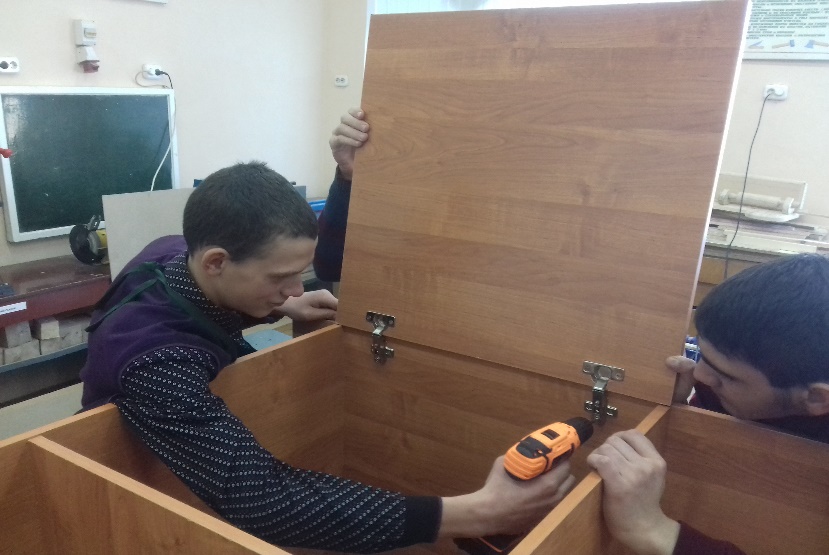 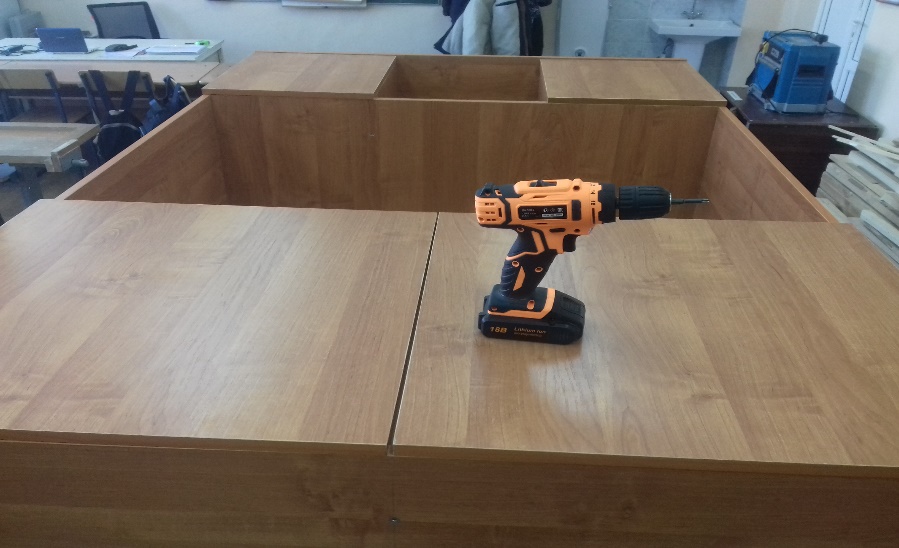                                                             Фото 1                                                                                   фото 2                  Фото 1. Установка мебельного навеса учительского пинала с                   Фото 2. Вид спереди мебельного пинала.                  помощью Аккумуляторного дрель-шуруповерта ВИХРЬ ДА-18Л-2.                                                                                                    Инфоповод составил:учитель профессионально-трудового обучения, высшая квалификационная категория, Долбин А.Е.23.052021г.